ESCUELA NUESTRA SEÑORA DEL VALLE 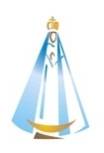 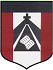 Espacio Curricular: Catequesis.Seño: Andrea.Grado: Segundo grado A y B.¡Hola queridos chicos , querida familia! Cada encuentro es una oportunidad de compartir el mensaje de Jesús que nos muestra el camino para ser felices y construir el Reino de Dios en la Tierra. ¡¡Qué alegría hacerlo juntos !! Acá van las propuestas para las próximas semanas.Les envío  los encuentros  de los días  lunes y martes /jueves (según sean de 2do A o 2do B) de  esta semana  y de la semana próxima, es decir,  la planificación de cuatro encuentros; cuyas propuestas de actividades y reflexiones pueden realizar y  distribuir según los tiempos y ritmos de cada niño y familia; con el objetivo de  que estén tranquilos y no comprimidos, dando  espacio  a su realización y disfrutando, entre tanto trabajo y dedicación de las diferentes materias. (Por ejemplo:  pueden realizar las consignas 1,2,3,4 y 5   esta semana, y las consignas   6,7 y 8   la semana próxima)Tema:   “LA BONDAD Y LA ALEGRÍA DE PAPÁ DIOS NOS HACE FELICES”Desarrollo:   Semana del  2/11 al 6/11Para comenzar , te propongo que  recordemos lo que estamos descubriendo y aprendiendo  acerca de la bondad del corazón de Dios,que Él está atento a nuestros buenos deseos. Saber  que podemos confiar en la bondad de Papá Dios, y poner en su corazón nuestros deseos de ser felices y tener una vida de abundancia,  llena  nuestro corazón de alegría por experimentar que nuestra relación con Él está llena de su AMOR !! Como lo descubrimos también en encuentros anteriores, esa profunda alegría que sentimos en el corazón se hace aún más profunda cuando experimentamos que Él siempre nos comprende, nos acompaña y nos busca aunque aveces nos alejemos de su lado . Ahora , es momento de   serenar  tu corazón , y te invito a que vayas a la página 52 del libro , para recordar con mucha atención  el mensaje de la Parábola de la ovejita perdida que en  el encuentro  anterior  trabajamos.Esta Palabra, nos muestra a una oveja que se pierde y corre peligro pero que no puede pedir ayuda.Sin embargo, su pastor la busca con insistencia hasta encontrarla  y después lo celebra. Así es nuestra relación con Papá  Dios, muhas veces nos apartamos, pero Él sale a buscarnos y cuando nos encuentra se alegra y nosotros también. Después de  descubrir que nuestra relación con Dios está llena de signos de su AMOR, y que siempre nos cuida y acompaña, te invito a que colorees la imágen de la actividad 6, página 54, que está orientada a identificar las actitudes que nos alejan o acercan a Papá Dios y a Jesús, transformando nuestro corazón. La actividad 7 te ayudará a reflexionar sobre los sentimientos de tu corazón cuando nos alejamos de quienes nos cuidan , o del amor de Papá Dios. Ahora te invito a pensar: ¿ cuándo sientes alegría? ¿qué vivencias o momentos llenan tu corazón de alegría? Podrás escribir tu reflexión en la actividad 8 de la página 54 del libro. Semana del 9/11 al 13/11:Si nos alejamos de Papá Dios, nuestro corazón se endurece, se pone egoísta, y nos vamos aislando de los demás. Pero siempre podemos volver a Él para disfrutar de la alegría de estar a su lado. La actividad 9 de la página 55 te guiará para distinguir algunas actitudes que nos acercan a Dios.  Puedes acompañar este momento en conexión con tus emociones , disfrutando de  escuchar  la canción “El dibujo” que encontraras en el siguiente enlace :  https://youtu.be/wNMIDU4dMd0 ,  y puedes seguir la letra en la página 138 del libro. La actividad 10 , te ayudará a reafirmar el sentimiento y la emoción que se genera en el  corazón cuando decidimos con nuestras acciones y actitudes estar muy cerca del corazón de Papá Dios. Lo que hemos compartido entre todos es muy  importante y el mejor lugar para guardarlo es el corazón, donde también está Jesús, por eso será hermoso  que para finalizar este encuentro recen juntos en familia, eligiendo algún momento especial,  la oración (actividad 11) y lean el texto “Para guardar en el corazón”. Agradeciendo el amor que nos une en familia, y nos hace sentir la presencia de Papá Dios entre nosotros, les deseo una semana de hermosos momentos compartidos!                           Sientan que están siempre  en mi corazón!! Que les llegue todo mi cariño hasta que un abrazo nos vuelva a encontrar !!Seño Andre. Ante dudas y sugerencias: agiraudo@institutonsvallecba.edu.ar  (cuando retomemos los encuentros en el colegio haremos juntos la corrección de las actividades) Sin embargo, aquella familia que desee compartir la tarea realizada, puede enviarla para que yo la vea  y le haga una devolución,   será bienvenida!